Otiđite u dvorište i potražite tri jesenska lista.Izrežite crvene kapice iz papira.Izrežite tri bijela kruga i nacrtajte oči, nos i usta. Kapice zalijepite na  bijeli krug.Sve zajedno zalijepite na list.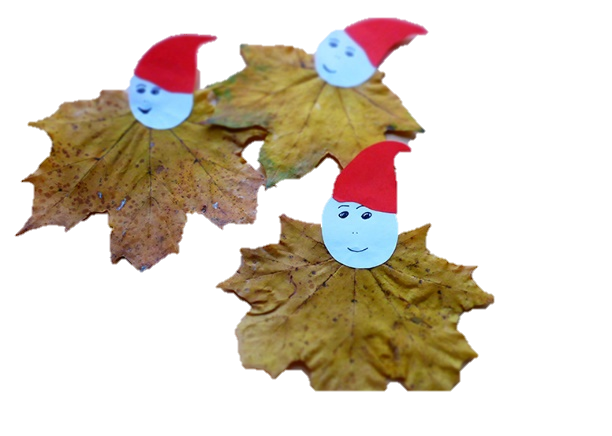 